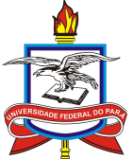 FASSFACULDADE DE SERVIÇO SOCIAL/UFPA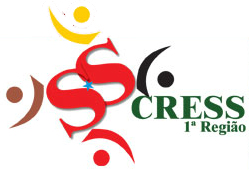 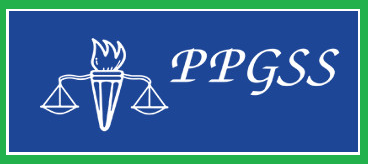 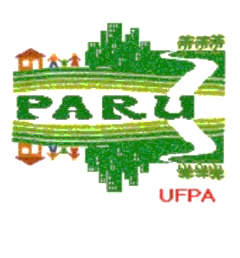 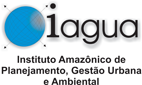 Organização:Paru(e-mail):paru@ufpa.brParu.ufpa@gmail.comGPPUMA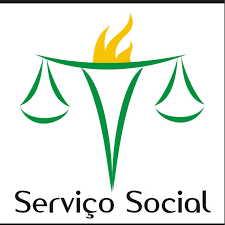 Seminário Políticas Urbanas e Resistências Populares na AmazôniaBelém-PA2018APRESENTAÇÃOO Grupo de Pesquisa em Políticas Urbanas e Movimentos Sociais na Amazônia Globalizada (GPPUMA), criado no ano de 2017, derivado do Laboratório de Pesquisa e Práticas sociais na Amazônia (LABPSAM), congrega docentes dos cursos de serviço social e economia, vinculados aos programas de pós-graduação em serviço social da UFPA e ao programa de pós-graduação em cartografia social e política da Amazônia da Universidade Estadual do Maranhão (UEMA). Trata-se de proposta de pesquisa sobre as políticas públicas de intervenção urbanística e seus efeitos na reconfiguração territorial das cidades amazônicas. O alcance de seus objetivos tem como estratégia as atividades realizadas por meio da extensão que o Programa de Apoio à Reforma Urbana (PARU) junto aos movimentos sociais urbanos organizados na circunscrição dos programas urbanísticos. Citam-se, especialmente, as Frentes de Prejudicados nas Bacias Hidrográficas do Una, Tucunduba, Av. Perimetral e Associação de Moradores do Portal da Amazônia e a Frente em Defesa das Bacias de Belém. O GPPUMA e o PARU, integram o ensino, a pesquisa e a extensão no âmbito da UFPA e constituem-se referência para os movimentos sociais urbanos que lutam pelo direito à Cidade na Grande Belém. Assim, o Seminário Políticas Urbanas e Resistências Populares na Amazônia, tem como objetivo refletir os resultados de pesquisas e ações realizadas no âmbito do Serviço Social da UFPA e do Serviço Social da Universidade Estadual do Rio de Janeiro (UERJ), ao mesmo tempo em que marca o dia do e da Assistente Social, o 15 de maio, numa parceria com o Conselho Regional de Serviço Social (CRESS 1ª Região).PROGRAMAÇÃO1º Dia: 14/05/2018 (segunda-feira)17:00 às 20:30h: Roda de Conversa com o Coletivo de Alunos de Serviço Social do Turno da Tarde e Noite da FASS/UFPA – “Resistências Populares: atualidade no Brasil e na América Latina”.Facilitadoras: profas. Isabel Cardoso, Direção FASS, Sandra Helena e Solange Costa.Local: Auditório do ITEC (Setor Profissional).2º Dia: 15/05/2018 (terça-feira) – Programação do CRESS8h às 12h – OficinasCONFERÊNCIA MAGNALocal: Auditório do Computer Hall13h – Credenciamento. 14h – Mesa de abertura: Representante do CFESS- Prof.ª Dra.  Daniela CastilhoRepresentante do CRESS-PA- Maria Rocha- Presidente do CRESSRepresentante ENESSO-  Rafhael Sfair da Costa Sarmento Representante de usuário (a)s:  Amélia Garcia (GEMPAC/ VICONVE)15h – Conferência Magna: “Assistentes Sociais em defesa dos direitos e do trabalho profissional: resistir, ocupar e lutar! Somos classe trabalhadora!”Conferencistas: Profª. Dra. Isabel Cristina da Costa Cardoso (UERJ) Profª. Dra. Daniela Castilho - CFESS Mediador: Pedro Nazareno Júnior- Vice-presidente do CRESS17h – Trabalho Profissional da (o) assistente social na Amazônia: defesa luta, resistência e consolidação do PEP.Profa. Joaquina Barata Teixeira Dilene Borges - SESPA/Santa CasaMediadora: Leidiany Marques- Conselheira do CRESS18h30min - Memória e resistência vídeo e homenagem à Profa. Joaquina Barata TeixeiraMediadora: Prof.ª Dr.ª Maria Elvira Rocha de Sá20h - Apresentação cultural e coquetel- Apresentação da cantora Ana Mel – SINTPREVS3º Dia: 16/05/2018 (quarta-feira)09:00 às 12:00h: Visita Técnica às áreas impactadas pelos Grandes Projetos Urbanos nas Bacias Hidrográficas do UNA, TUCUNDUBA e ESTRADA NOVA (Habitação, Saneamento, Mobilidade e Regularização Fundiária). Local: Complexo Recreativo Vadião4º Dia: 17/05/2018 (quinta-feira) – Programação dos Grupos de Pesquisa - GPPUMA/GEP-CIHAB/ PPGSS /FASS/PARU/Projeto de Extensão “Assessoria aos Movimentos Sociais Urbanos”09:00 às 12:00h: Mesa de Debate sobre “História do Serviço Social no Urbano/Cidade: Políticas Públicas (Habitação, Saneamento, Mobilidade e Regularização Fundiária) e Lutas Sociais no Brasil e na Amazônia”.Local: Auditório do Instituto de Ciências Jurídicas 14:30 às 18:00h: Mesa de Debate sobre “Contextualizando o Trabalho Profissional do/a Assistente Social no Urbano e no Rural: dilemas e perspectivas”.Local: Instituto de Ciências Extas e Naturais (ICEN-UFPA)5º Dia: 18/05/2018 (sexta- feira)14:30 às 17:30h: Banca Examinadora de Mestrado do Discente Kamilo/Orientando da Profa. Sandra Helena/PPGSSTítulo: Intervenção urbanística e violência urbana em Belém: a experiência do projeto orla no bairro do Jurunas. Discente mestrando: kamilo leonardo pantoja damasceno. Local: Sala Kp12.